ГБОУ «Школа № 2083» дошкольное отделение «Семицветик»Конспект ООД в старшей группе «Светлячок»«Как от дождика спастись»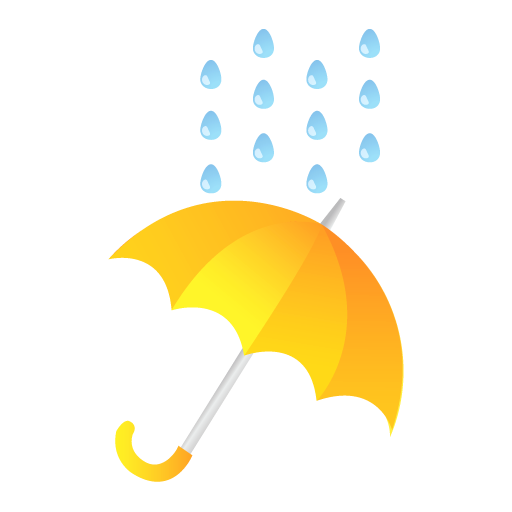                                                                                Подготовила воспитатель                                                                                        Филатова О.В.2015 г.Задачи: Знакомить детей со свойствами разных материалов, учить правильно и аккуратно обращаться со своими вещами, знакомить с профессиями взрослых и атрибутами этих профессий. Развивать любознательность, интерес к исследовательской деятельности, логическое мышление и речь.Материалы, инструменты, оборудование: Разные материалы (кусочки бумаги, картона кожи, резины, разных тканей, губки и т. д.); прозрачные стаканы и подносы (по количеству детей); ноутбук, проектор, магнитофон, презентация к занятию, аудиозапись шума дождя.Образовательные области: познавательное, социально – коммуникативное, речевое и физическое развитие.Содержание:Воспитатель В круг скорее становитесь И друг другу улыбнитесь. Раз, два, три, четыре, пять Начинаем мы играть!Вы любите отгадывать загадки? Я вам приготовила необычные загадки. Если вы их отгадаете правильно, то на экране появится картинка – отгадка. Проходите на стульчики.Загадка 1. Звук дождя (аудиозапись).Если дети затрудняются сразу отгадать, что это дождь, наводящими вопросами помочь найти правильный ответ.Слайд 1 (дождь)Воспитатель. Ребята, а откуда берется дождик?В какое время года он чаще бывает? Ответы детей.Слайд 2 (осень)Воспитатель. Кому нужен и полезен дождик? Ответы детей.Слайд 3 (подсолнухи) А бывает, когда дождь – это плохо? Ответы детей.Слайд 4 (наводнение)Воспитатель. А сейчас послушайте стихотворение.Чтение стихотворения Вадима Левина «Маленькая песенка о большом дожде» Целый месяцПод дождемМокнет крыша,МокнетДом,Мокнут листьяИ цветы,Мокнут лужиИ зонты,Мокнут паркиИ поля,МокнетМокраяЗемля.И далеко от землиМокнутВ мореКорабли.А теперь послушайте следующую загадку?Если дождик моросит
И асфальт дождем залит
Ты с собой его берешь
И на улицу идешь
Ты под ним всегда сухой
В непогоду он с тобой.
Это маленькая крыша.
Поднимай её повыше! –
Будет не страшна тогда
С неба льющая вода!Слайд 5 (зонт)Воспитатель. Для чего нужен зонт? Ответы детей.Воспитатель выясняет, что зонтики бывают разные по назначению и размеру-зонт защищает не только от дождя и от ветра, но и от солнца. Самые маленькие зонтики - для детей, побольше - для взрослых, самые большие зонты ставятся летом на пляже, в открытом кафе на улице, в саду над столом. Слайды 6, 7, 8, 9 (зонты разного назначения)Когда идешь по улице под раскрытым зонтом, нужно быть очень внимательным: можно столкнуться с другим человеком или не заметить внезапно появившуюся машину.Воспитатель. А почему зонтик сделан именно такой формы, можно ли сделать зонтик от дождя плоским или в форме тарелки? Будет ли стекать с зонтика вода? Ответы детей.Слайд 10 (тарелка)Воспитатель. Любите ли вы гулять во время дождя? Хотите поиграть с зонтиком?Проводится подвижная игра «Солнышко и дождик» 2 – 3 раза.В конце игры, когда дети собрались под зонтиком, воспитатель обращает внимание на купол зонта.Воспитатель. С таким зонтом гулять не пойдешь. Что же нам делать?Ответы детей (Сделать заплатки).Воспитатель. Из чего можно сделать заплатки? Ответы детей.Давайте проверим в нашей лаборатории какой материал является непромокаемым. Но сначала вспомним правило работы с водой: «Коль с водой имеем дело, рукава подтянем смело»Воспитатель вместе с детьми исследует свойства разных материалов: что лучше всего защитит от дождя. На свои подносы дети кладут исследуемый материал специально подготовленные воспитателем (бумага, картон, ткань, губка, кожа, резиновый шарик), поливают водой и наблюдают, что намокает, не намокает, что вбирает в себя много воды, не пропускает воду, с чего вода скатывается, и обсуждают результаты, делают выводы.Воспитатель. Ребята, а людям каких профессий нужна непромокаемая одежда? Ответы детей.Слайд 11 (постовой на улице во время дождя)Слайд 12 (рыбак)Слайд 13 (водолаз)Воспитатель. А сейчас послушайте стихотворение Вадима Левина «Глупая лошадь»Слайд 14 (лошадь)Лошадь купила четыре галоши-Пару хороших и пару поплоше.Если денек выдается погожий,Лошадь гуляет в галошах хороших.Стоит просыпаться первой пороше-Лошадь выходит в галошах поплоше.Если же лужи на улицах сплошь,Лошадь гуляет совсем без галош.Что же ты лошадь, жалеешь галоши?Разве здоровье тебе не дороже?Воспитатель. Вспоминает с детьми, что такое галоши. Обсуждает, почему нужно надевать непромокаемую обувь, что может произойти, если осенью промочить ноги.Слайд 15 (девочка в непромокаемой одежде)Воспитатель. Ребята давайте подумаем, а как нужно ухаживать за мокрой одеждой и обувью? С помощью наводящих вопросов совместно с детьми составляем правила.Слайд 16 (правила)Примерные правила ухода за мокрой одеждой и обувью.1. Если идет дождь, надень плащ или куртку с капюшоном, резиновые сапоги, возьми зонтик.2. Когда входишь с улицы в помещение, переодень мокрую обувь (надень сухую), не заходя дальше прихожей.3. Мокрую обувь поставь сушиться, а мокрую одежду повесь в расправленном виде.4. Зонтик можно сушить и в расправленном виде, и поставив его в полурасправленном виде в угол.5. Не следует сушить обувь на очень горячей батарее или печке: она может потрескаться.